          2020台北雙年展呈獻豐富公眾計畫Taipei Biennial 2020 Public Programs媒體圖說Image Caption                                                                      1「協商劇場：離岸風電進行式」。圖像由臺北市立美術館提供。Theater of Negotiations: Offshore Wind Power in Progress. Courtesy of Taipei Fine Arts Museum.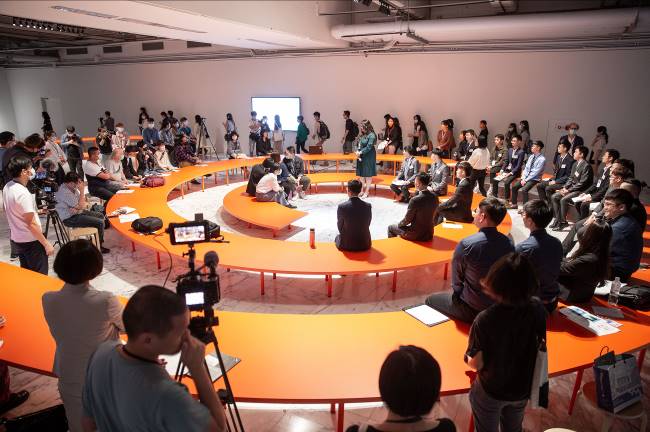 2「協商劇場：治理助孕科技」。圖像由臺北市立美術館提供。  Theater of Negotiations: Anticipating Reproduction.Courtesy of Taipei Fine Arts Museum.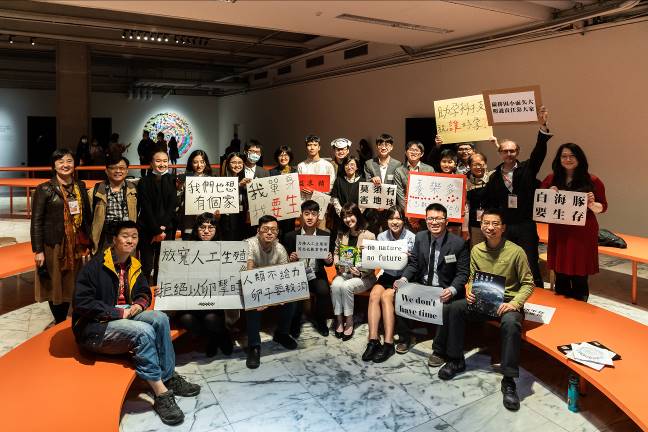 3 「協商劇場：塑化劑爭議」。圖像由臺北市立美術館提供。  Theater of Negotiations: Revisiting Plasticizer Food.Courtesy of Taipei Fine Arts Museum.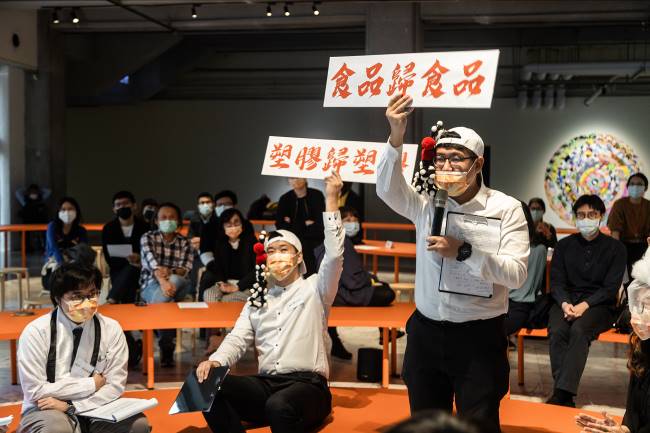 4「協商劇場：核廢的未知數」。圖像由臺北市立美術館提供。Theater of Negotiations: The Pending Future of Nuclear Waste. Courtesy of Taipei Fine Arts Museum.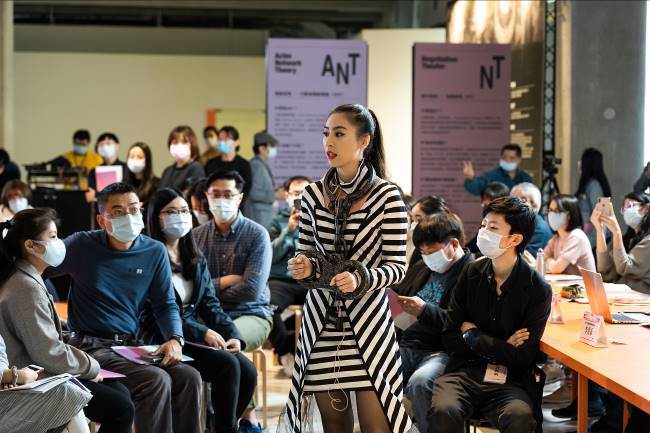 5「月亮鹽巴：科幻寫作工作坊」。參與者進行投影影像創作並朗讀分享寫作練習成果。圖像由臺北市立美術館提供。 Moon Salt, A Sci-Fi Writing Workshop. Participants created projection images and read their writing exercises. Courtesy of Taipei Fine Arts Museum.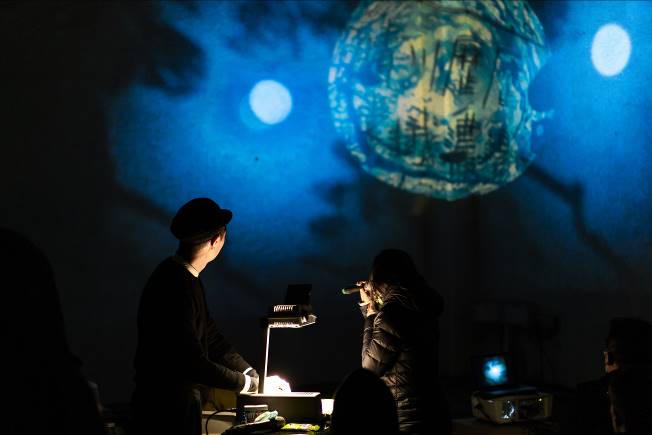 6「月亮鹽巴：科幻寫作工作坊」。參與者運用第一天的寫作文本，由水、土、大氣等三個面向想像、開發菜單。Moon Salt, A Sci-Fi Writing Workshop.  Participants used the text they wrote to imagine and develop recipes based on water, soil, and atmosphere. Courtesy of Taipei Fine Arts Museum. 
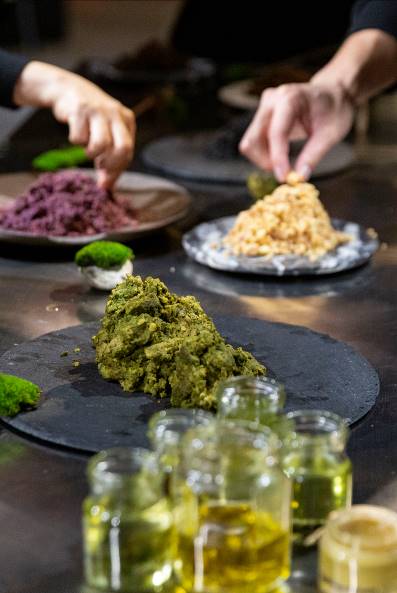 7「月亮鹽巴：科幻寫作工作坊」。參與者共同體驗結合心智圖和敘事生產的特製桌遊。圖像由臺北市立美術館提供。Moon Salt, A Sci-Fi Writing Workshop.  Participants played a specially designed board game, which combines mind mapping and narrative production. Courtesy of Taipei Fine Arts Museum.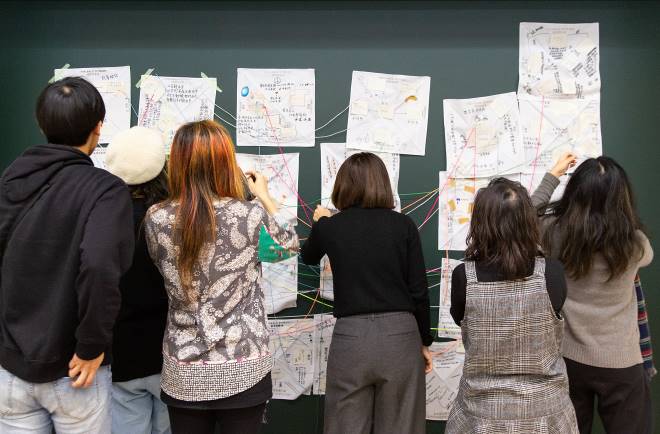 8「國家所在的遺人遺事」走讀活動。圖像由臺北市立美術館提供。A walking tour from event series The Relics in Which the Nation Is Situated. Courtesy of Taipei Fine Arts Museum.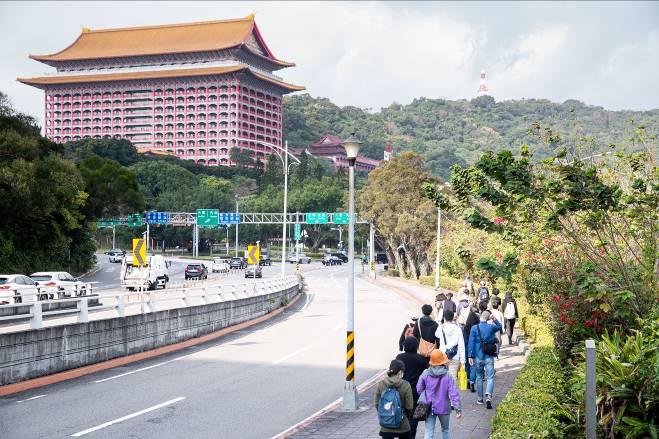 9「國家所在的遺人遺事」走讀活動。圖像由臺北市立美術館提供。A walking tour from event series The Relics in Which the Nation Is Situated. Courtesy of Taipei Fine Arts Museum.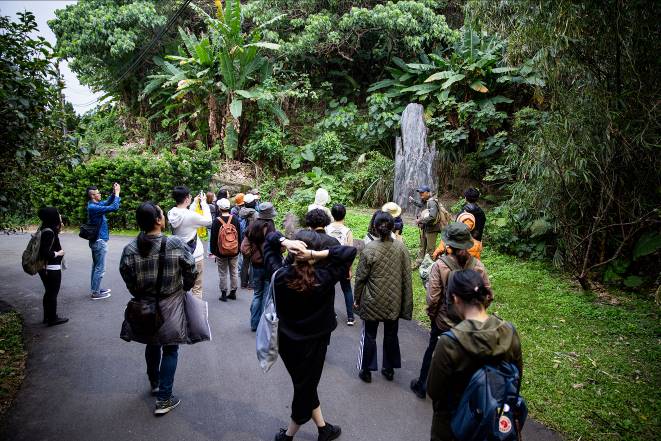 10「通往世界的獸徑：潛行工作營」路徑1：「萬物夜談-川流治理術」，引路人龔卓軍於鄒族獵人安孝明建造的鄒族傳統家屋中帶領討論。圖像由臺北市立美術館提供。Path One: Conversation with Things - The Way to Flow With River, The Wild Trail to the World. GONG Jow-Jiun led a discussion in a traditional house of the Tsou tribe. Courtesy of Taipei Fine Arts Museum.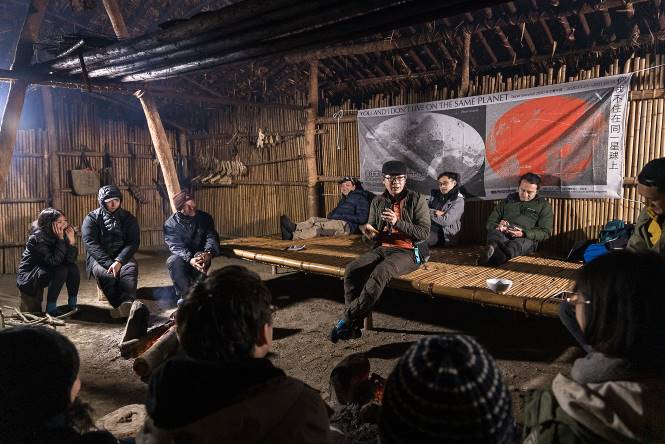 11「通往世界的獸徑：潛行工作營」路徑1：「萬物夜談-川流治理術」，鄒族獵人安孝明介紹其建造的鄒族傳統家屋。圖像由臺北市立美術館提供。Path One: Conversation with Things - The Way to Flow With River, The Wild Trail to the World.  AN Hsiao-Ming, a Tsou hunter, introduced a traditional house he built. Courtesy of Taipei Fine Arts Museum.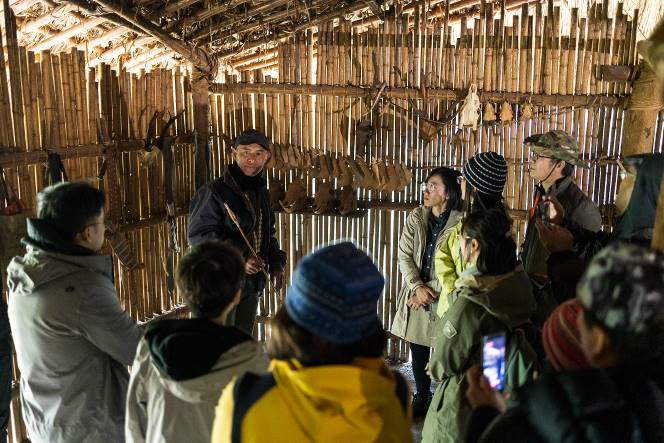 12「通往世界的獸徑：潛行工作營」路徑1：「萬物夜談-川流治理術」，鄒族獵人安孝明引路上山。圖像由臺北市立美術館提供。Path One: Conversation with Things - The Way to Flow With River, The Wild Trail to the World.  AN Hsiao-Ming, a Tsou hunter, led participants into the mountains. Courtesy of Taipei Fine Arts Museum.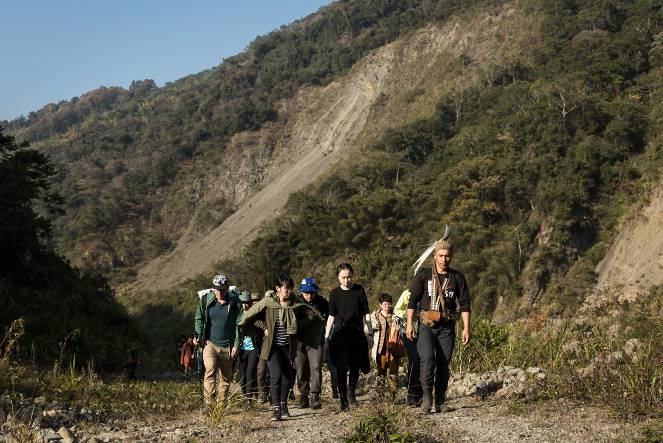 13「通往世界的獸徑：潛行工作營」路徑1：「萬物夜談-川流治理術」活動參與者合影。圖像由臺北市立美術館提供。Group photo of participants of Path One: Conversation with Things - The Way to Flow With River, The Wild Trail to the World. Courtesy of Taipei Fine Arts Museum.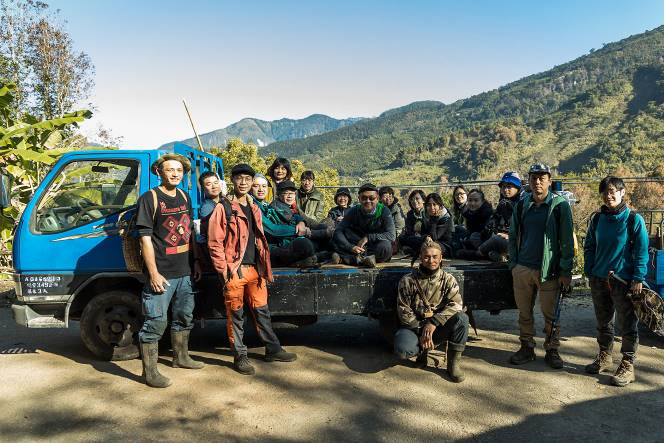 